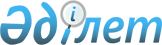 Об установлении размера платы за пользование жилищем из коммунального жилищного фонда в государственном арендном доме на 2012 годПостановление акимата города Лисаковска Костанайской области от 9 апреля 2012 года № 170. Зарегистрировано Управлением юстиции города Лисаковска Костанайской области 4 мая 2012 года № 9-4-206

      В соответствии с пунктом 1 статьи 97 Закона Республики Казахстан от 16 апреля 1997 года "О жилищных отношениях" акимат города Лисаковска ПОСТАНОВЛЯЕТ:



      1. Установить размер платы за пользование жилищем из коммунального жилищного фонда в государственном арендном доме на 2012 год 112 тенге (сто двенадцать тенге) за один квадратный метр в месяц.



      2. Контроль за исполнением настоящего постановления возложить на заместителя акима города Лисаковска Клименко А.И.



      3. Настоящее постановление вводится в действие по истечении десяти календарных дней после дня его первого официального опубликования.      Аким города                                В. Радченко
					© 2012. РГП на ПХВ «Институт законодательства и правовой информации Республики Казахстан» Министерства юстиции Республики Казахстан
				